Тема : «Я – ПЕШЕХОД»Цель: Формировать у детей представления и ответственное отношение к тому , что можно и нельзя на дороге. Уточнить знания о назначении светофора.Материал: 1. Из плотной бумаги вырезают 2 тротуара, пешеходный переход, светофор.2. игрушки-машины.3.Костюмы : милиционера, черепахи, собачки. 4.Большие цветные круги красного, желтого и зеленого цвета.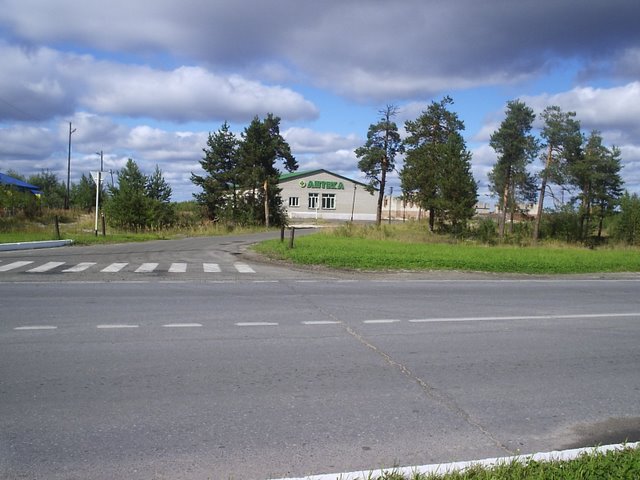 ХОД ЗАНЯТИЯЗанятие проводится  в зале. Это –улица. В начале занятия происходит распределение ролей.(  Пешеходы, водители, черепаха, собачка). Занятие проводит взрослый в костюме милиционера. Милиционер: У пешеходного перехода собрались люди. Все ждут сигнала светофора, чтобы перейти улицу. Они стоят на тротуаре.  (Используется стихотворение Г.Георгиева «Светофор»)С площадей и перекрестковНа меня глядит в упорС виду грозный и серьезныйОчень важный светофор.У него глаза цветные,Не глаза – а три огня.Он по очереди имиСверху смотрит на меня.Поглядите-ка сейчасЗагорелся желтый глаз.Можно идти, ехать? Правильно , нет, это сигнал – внимание! Стоят машины, пешеходы.Светофор мигнул и раз –Вдруг открыл зеленый глаз.Пешеходам путь открыт!Как бы мы ни спешили, ни торопились, не следует бежать, расталкивая прохожих, как будто за нами кто-то гонится. В этом случае можно сказать тем, кто идет не спеша: «Разрешите пройти». Постарайтесь никого не задеть вашей сумкой, зонтиком.Основные правила для пешеходовИдти только по правой стороне тротуара.Не гулять по мостовой и не переходить проезжую часть улицы наискосок.Не расталкивайте прохожих, спеша к автобусу.Если встретили знакомого, то для того, чтобы поговорить отойдите с ним в сторону.Если вы идете со своими друзьями, то не загораживайте дорогу, выстроившись в шеренгу по 3-4 человека.Всегда помните, что от вашего поведения на улице зависит не только ваша жизнь, но и безопасность окружающих.Черепаха: Мне неизвестно чувство страха,На сигналы не гляжу:Где хочу – перехожу!Милиционер: Ребята объясните черепахе, почему она не права.А пока переходила, Под машину угодила.(Мальчик везет машину и наезжает на черепаху.)Искры брызнули из глаз…Хорошо, что панцирь спас!(Ребенок выкатывает маленький мяч на проезжую часть, за мячом бежит ребенок в костюме собачки)Милиционер:         Шарик мчится за мячом.Собачка:                 Мне машина нипочем!(Машина объезжает собачку)Милиционер:                                        Отскочить он не успел                                      И остался чудом цел!Объясните собачке, какое правило она нарушила?Дети: Нельзя играть рядом с проезжей частью или на ней!Милиционер: Назовите сигналы светофора. Что они означают? Назовите правила поведения для пешеходов и покажите их действие.(Дети называют правила и показывают)Сойдя с тротуара, нужно посмотреть налево, а дойдя до середины улицы, направо.Переходить улицу можно в местах, где есть пешеходная дорожка.Обходить автобус надо сзади, а трамвай – спереди.Ты это правило учти:Автобус сзади обходи!А спереди нельзя, мой друг,Беда случиться может вдруг:Машины резко – все подряд! –Из-за тебя затормозят,Начнут друг друга задевать –И люди могут пострадать…Пойми к тому же , что и ты Не застрахован от беды.Игра «Светофор»В руках у взрослого сигналы светофора. Под музыку дети подходят к пешеходному переходу и по сигналу педагога (красный) останавливаются, при желтом сигнале маршируют на месте, при зеленом переходят «улицу». (игра проводится несколько раз)